Уважаемые родители!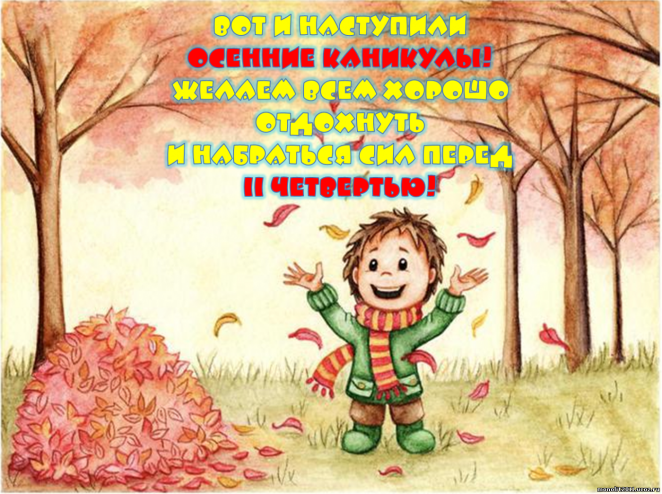         Впереди осенние каникулы!
        Просим Вас обеспечить контроль за детьми с целью сохранения их жизни и здоровья!         Особое внимание уделите правилам дорожного движения, технике пожарной безопасности, поведению на водоемах и вблизи железнодорожного транспорта.        Помните:* о  необходимости использования ремней безопасности и детских удерживающих устройств при перевозке детей, а также световозвращающих элементов; * об исключении возможности появления детей до 10 лет без сопровождения взрослых на проезжей части дороги; * о  соблюдении детьми и подростками ПДД;* о  безопасном использовании современных средств передвижения.Не оставляйте детей без присмотра в местах, представляющих угрозу жизни и здоровья детей, помните об административной ответственности за нарушение Областного закона от 16.12.2009 № 346-ЗС «О мерах по предупреждению причинения вреда здоровью детей, их физическому, интеллектуальному, психическому, духовному и нравственному развитию».Родители несут ответственность за детейи их безопасность               Будьте внимательны и тогда  ваши дети будут здоровы.  Желаем Вам здоровья, благополучия, удачи.С данной памяткой ознакомлен (а) и обязуюсь её выполнять!